REPUBLIKA E SHQIPËRISË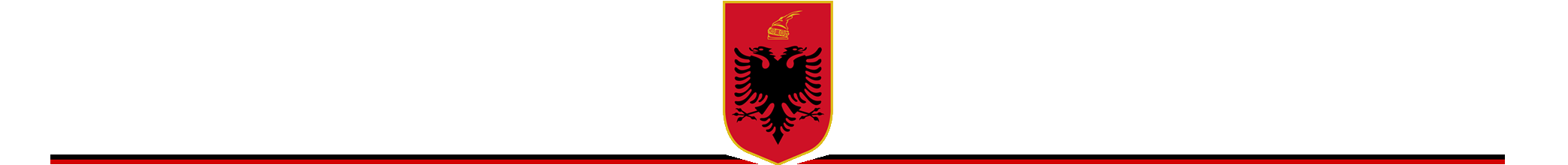 MINISTRIA E FINANCAVE DHE EKONOMISËAGJENCIA E TRAJTIMIT TE KONCESIONEVE      Tiranë më 20.3.2019Lënda: Jepet informacion dokumentacioni i kërkuarQENDRA “RES PUBLICA”Bulevardi ‘Gjergj Fishta’, Ndërtesa 24, Hyrja 3 Apartamenti 44TIRANË,I nderuar z. Dorian MatlijaNë cilësinë e kërkuesit keni depozituar pranë Agjencisë së Trajtimit të Koncesioneve, në përputhje me nenin 3 të Ligjit nr. 119/2014, “Për te drejtën e Informimit”, kërkesën për dhënie informacioni, regjistruar me numër rendor 06, datë 20/03/2019.Pas shqyrtimit të kërkesës suaj lidhur me listën e Hec-eve që janë ndërtuar në Parkun Kombëtar Shebenik Jabllanicë ju sqarojmë se:Agjencia e Trajtimit të Koncesioneve administron Regjistrin Elektronik të Koncesioneve/PPP, ku janë të publikuara të gjithë kontratat e koncesionit/PPP të nënshkruara në Republikën e Shqipërisë. Ju mund të aksesoni online informacionin në lidhje me të gjithë kontratat e koncesionit/PPP në link-un: www.atrako.gov.al.Për tu informuar nëse ka kontrata koncesioni/PPP në zonën e kërkuar prej jush dhe cilat janë ato duhet ti drejtoheni ministrisë që mbulon në fushën         KRYETARROVENA BEQIRAJ